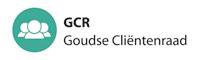 Aan het college van Burgemeester en Wethouders van de Gemeente Gouda 
Postbus 1086 
2800 BB GoudaGouda, maart 2023CONCEPTBetreft: Jaarverslag 2022 Goudse CliëntenraadGeachte leden van het College van B&W,Bijgaand bied ik u namens de Goudse Cliëntenraad zijn jaarverslag over 2022 aan, inclusief financieel verslag, e.e.a. in overeenstemming met artikel 6.12 van de Verordening burger- en cliëntenparticipatie sociaal domein Gouda 2015.Met vriendelijke groet,Ton de KorteVoorzitter Goudse CliëntenraadVoor u ligt het jaarverslag 2022 van de Goudse Cliëntenraad, de GCRInleiding.De Goudse Cliëntenraad (GCR) is medio 2015 ingesteld door het College van Burgemeester en wethouders (B&W) van de gemeente Gouda om hen gevraagd en ongevraagd advies te geven over de uitvoering van het beleid in het sociaal domein:WMO (Wet Maatschappelijke Ondersteuning);Jeugdwet;Participatiewet inclusief de Wet Sociale Werkvoorziening.De Goudse Cliëntenraad is, samen met de Goudse Adviesraad Sociaal Domein (GASD), ingesteld op basis van de Verordening burger- en cliëntenparticipatie sociaal domein Gouda 2015.In de wetgeving is vastgelegd dat gemeenten hun burgers moeten betrekken bij het beleid en de uitvoering van beleid in het sociaal domein. De GCR verzamelt informatie van cliënten en vanuit het maatschappelijk veld om commentaar te geven op de uitvoering van het beleid van de gemeente en om B&W te adviseren. De GCR bestaat uit een onafhankelijk voorzitter en ten hoogste veertien onafhankelijke leden. De GCR vervult een brugfunctie tussen het gemeentebestuur en de Goudse samenleving.Samenstelling Goudse cliëntenraad per 31 december 2022Mevrouw D. Bazen beëindigde in 2021 het lidmaatschap van de GCR. De samenstelling van de raad is een goede weerspiegeling van de cliënten in het sociaal domein. Door zijn contacten met organisaties in het sociaal domein heeft de GCR redelijk zicht op de uitvoering van het gemeentelijk beleid. In het najaar van 2022 is de GCR gestart met het werven van drie nieuwe leden. (Benoemd met ingang van 1 februari 2023)OndersteuningHet secretariaat Directie Maatschappelijke Ontwikkeling (DMO) van de gemeente Gouda ondersteunt de GCR. De raad is zeer tevreden met de huidige secretariële ondersteuning.In 2022 nam de beleidsmedewerker Wmo en Zorg (afdeling Maatschappelijk Beleid, directie Maatschappelijke Ontwikkeling van de gemeente Gouda) als ambtelijk contactpersoon afscheid van de GCR . De GCR heeft zijn ondersteuning zeer gewaardeerd. Zijn plaats werd in december 2022 ingenomen door een medewerkster van de gemeente (communicatieadviseur gemeente Gouda).WerkwijzeDe GCR kwam in 2022 elf keer bijeen, bereidde gevraagde en ongevraagde adviezen voor en nam deel aan overleg met de GASD over beleidsadviezen. De raad heeft regelmatig gesproken met afdelingshoofden en ambtenaren die betrokken zijn bij de uitvoering van de Wmo, Participatiewet en Jeugdwet.Drie vergaderingen vonden plaats op locatie: ontmoetingscentrum Van Noord, ontmoetingscentrum De Walvis en in De Klup.Voorafgaand aan de GCR-bijeenkomsten vond steeds - gezamenlijk met de secretaris van de GASD - agendaoverleg plaats tussen voorzitter en secretaris en de contactambtenaar van de gemeente. Daarbij werden niet alleen de agenda’s vastgesteld maar vond ook de taakverdeling en afstemming tussen GCR en GASD plaats. In het verslagjaar vonden besprekingen plaats met de wethouders Dijkstra, Van Popering-Kalkman en Tetteroo. Leden van de GCR wonen regelmatig de relevante vergaderingen van de Gemeenteraad bij.Met wethouder Dijkstra is gesproken over de sociale cohesie in de wijken. De GCR ziet in de wijken veel aanbieders van maatschappelijke activiteiten, maar ook veel versnippering van die activiteiten. Er is te weinig coördinatie, dat is een gemis. Ook is met de wethouder gesproken over het toezicht op de zorgaanbieders met name in de Wmo (daar is nu geen toezicht op de aanbieders) en de sector Jeugd (Toezicht op basis van meldingen door de GGD). Toezicht verdient meer aandacht in de toekomst.Met wethouder Tetteroo is gesproken over schuldhulpverlening (met name ook aan jongvolwassenen en studenten), vroeg-signalering van betalingsachterstanden, stijgende energieprijzen en huisvesting voor senioren en jongeren en jong gehandicapten. Met de nieuw-aangetreden wethouder Popering-Kalkman heeft de GCR in augustus kennisgemaakt en sprak met haar over de regionale aanbesteding Inkoop Wmo en Jeugd. De GCR benadrukte in het gesprek dat in het aanbestedingsproces naast de clientgerichtheid, de overzichtelijkheid van het aanbod en sturing op kwaliteit van het zorgaanbod voorop dienen te staan. Bijeenkomsten en contacten.De leden van de GCR bezochten (digitale) studiebijeenkomsten en vergaderingen van organisaties in het sociale domein in en buiten de gemeente Gouda. Ook zijn  bijeenkomsten bezocht ter bevordering van regionale samenwerking in het sociaal domein in de regio Midden Holland. Hieronder is een overzicht opgenomen van bijeenkomsten / gesprekken die buiten de reguliere vergaderingen van de GCR plaatsvonden en waar leden van de GCR aan deelnamen.Gesprek met de straatadvocaat van KernKracht o.a. over , opvang dak- en thuislozenGesprekken met de GAB over afstemming van activiteitenNetwerk tafeloverleg (NTO) vanuit KernKracht. GCR maakt deel uit van dit platform.Sirenelunches (bijeenkomst met organisaties werkzaam in het sociaal domein in de wijken van Gouda)Onafhankelijke cliëntondersteuning.De GCR is enkele keren door ambtenaren van de gemeente geïnformeerd over de voortgang van het project Vernieuwing sociale dienstOverleg met wethouders over jaarverslag en begroting van de GCRMaandelijkse radenoverleg van KernKrachtGesprek met Kwintes over Jeugdzorg en Beschermd WonenInternationale vrouwendag 8 maart.SportpuntGouda over het Volwassenenfonds (=soort Rotterdampas maar dan voor volwassenen specifiek voor sportbeoefening)Kennismaking met de Sportraad GoudaKennismaking met ambtenaren Fysieke Toegankelijkheid en Jeugdconsulent gemeente GoudaHalfjaarlijks overleg met de gemeente over ‘eigen regie’ 
Uitgebrachte adviezen door de GCR.In 2022 heeft de GCR geen formele adviesvragen van burgemeester en wethouders ontvangen. De raad heeft wel in werkgroepen adviezen uitgebracht aan ambtenaren.Adviezen van voorgaande jaren en de reactie van de gemeente op de adviezen zijn in te zien op de website van de GCR https://goudseclientenraad.nl/adviezen/Daarnaast is de GCR betrokken geweest bij de adviezen die de Goudse Adviesraad Sociaal Domein (GASD) heeft uitgebracht.Eindoverzicht 2022 financiën Goudse CliëntenraadToelichting reguliere begrotingDe overschrijding van de begroting 2022 met een bedrag van €  1.193,35 komt vrijwel geheel door de kosten van de studiedag (heidag). De overschrijding komt ten laste van het OCO-restant 2022.Toelichting  OCO-begrotingIn overleg met het College is besloten om – na aftrek van de vacatiegelden – het overschot op de begroting te besteden aan afgebakende projecten. Dit loopt door tot de uitputting van de begroting.Financiële administratie door de gemeente Gouda.De financiële administratie van de GCR geschiedt door de gemeente Gouda. In januari 2022 nam mevrouw Liefaart het penningmeesterschap over van de heer Van Langeveld. De GCR heeft met de gemeente nieuwe afspraken gemaakt over de financiële administratie en de vacatiegelden van de leden van de raad.Functioneren  GCR EvaluatieEen keer per jaar vergaderen de GCR en de GASD samen. In deze bijeenkomst wordt de samenwerking tussen beide raden geëvalueerd. Er vindt maandelijks afstemming plaats in het agendaoverleg en via de verslagen van de vergaderingen. De voorzitter van de GCR is ook voorzitter van de GASD. Dit draagt bij aan de afstemming van het werk van beide raden. De GCR informeert de GASD over de adviezen die de GCR uitbrengt en betrekt in vrijwel alle gevallen ook leden van de GASD bij de voorbereiding ervan. In 2022 zijn leden van de GCR toegevoegd aan de GASD-werkgroepen die beleidsadviezen voorbereidden. In de jaren daarvoor reageerden GCR-leden op conceptadviezen van de GASD.Bij elke vergadering van de GASD is een lid van de GCR als gast aanwezig, andersom wonen leden van de GASD regelmatig een vergadering van de GCR bij. Een deel van de adviesvragen van het College van B&W heeft zowel beleids- als uitvoeringsaspecten. Hetzelfde geldt voor terugkerende thema’s zoals het cliënttevredenheidsonderzoek. Deze vragen lenen zich dan ook uitstekend voor een gezamenlijk optrekken van de GASD en GCR.De samenwerking tussen beide raden is in het verslagjaar soepel verlopen en heeft mooie resultaten opgeleverd. Algemene opmerkingenSinds het jaarverslag 2020 sluit de GCR (vaak in nauwe samenwerking met de GASD) zijn  jaarverslag af met enkele algemene opmerkingen. Waarvan de GCR hoopt dat de gemeente deze opmerkingen ter harte neemt. Verleden jaar maakten GASD en GCR een opmerking over het bevorderen van sociale cohesie in de wijk. Nu vragen we aandacht voor de volgende zaken.De GCR signaleert een groot verloop bij de ambtenaren van de gemeente Gouda. Hoewel dit geen typisch Gouda fenomeen is, maakt de GCR zich wel zorgen over de kwaliteit en continuïteit van de uitvoering van het beleid in het sociaal domein. De GCR verbaast zich over de traagheid waarmee sommige vraagstukken door de gemeente worden aangepakt. Voorbeelden zijn de beschikbaarheid van rolstoeltoegankelijke openbare toiletten in de binnenstad en de parkeerplaatsen voor mensen met een handicap bij het Huis van de Stad. De GCR en de gemeente zijn hierover al vele jaren in gesprek.Ook constateert de GCR dat als gevolg van inflatie en gestegen energiekosten er nieuwe groepen burgers voor ondersteuning door de gemeente in aanmerking komen. De GCR prijst de inspanningen van de gemeente voor deze nieuwe doelgroepen, maar hoopt dat de gemeente voldoende ‘outreachend’ werkt om deze doelgroepen te bereiken. De GCR vreest dat deze burgers onvoldoende bekend zijn bij de gemeente.De GCR ziet dat de gemeente veel tijd en aandacht besteedt aan beleidsontwikkeling, verordeningen en regelingen. De GCR zou graag zien dat er meer aandacht komt voor de uitvoeringskant van beleid. Juist in de uitvoering merken de burgers van Gouda iets van goed beleid.  Daar valt nog een wereld te winnen.Dit verslag is vastgesteld in de GCR-vergadering van  23 maart 2023.Ton de Korte, voorzitter GCR
Adriaan Horrevorts, secretaris GCR De heer T. de Korte, voorzitter 
Mevrouw C. Weller, vicevoorzitter De heer A. Horrevorts, secretaris 
Mevrouw L. Liefaart, penningmeester
De heer J.F. van Langeveld, lid
De heer G.M.G. Prinsenberg, lid
Mevrouw P. de Waal, lid Mevrouw C. Boxma, lid
De heer P. Wiltenburg, lid
Mevrouw C. van der Wees, lid
Mevrouw A. Huisman, lidMevrouw Y. Muijs, lid, lidAdviezen GCR in 2022Cliënt ervaringsonderzoeken. Besproken werden de vragenlijsten Jeugd, Wmo en Participatiewet die zijn uitgezet in 2022.Kwalitatief onderzoek onder cliënten in de Jeugdzorg (In gesprek met cliënten) GCR is gevraagd mee te denken over een gespreksleidraad en de inhoud van de uitnodigingsbrieven voor dit onderzoek.Deelname in de klankbordgroep PGB (PGB Plan). Samen met de GASD. In verband met herziening PGB (PGB-pilot)Deelname aan werkgroep Regionale inkoop Wmo en Jeugd. Samen met de GASD.Deelname aan de werkgroep ‘herziening Verordening WMO en Jeugd’Overige activiteiten en signalen aan de gemeente in  2022Enquête Groene Hart Rekenkamer ParticipatiewetGesprek met ambtenaren over de kwaliteit van de website van de gemeente. Gesprek met manager Sociaal Team en ambtenaren Maatschappelijk BeleidGesprek met ambtenaren over parkeerplaatsen voor mantelzorgers en mensen met een beperking. Met name de situatie bij het Huis van de Stad is besproken (kort parkeren voor mensen met een beperking).Brandbrief aan de wethouder over stijging energiekosten voor mensen met een beperking en tegemoetkoming energiekosten vanuit de WMO.Brief aan gemeente over communicatie over Goudse wijkeethuizen en maaltijdvoorzieningen. Dit punt is in 2022 herhaaldelijk onderwerp van gesprek geweest in de vergaderingen van de GCR.Het betreft de volgende adviezen:Februari 2022Advies Deeltijd Ondernemen in de BijstandApril 2022InburgeringMondeling overleg over voorgenomen beleid gemeente Gouda. September 2022Beleidsregels studietoeslag studenten met een blijvende medische beperkingDecember 2022
Uitgangspunten voor de Nota Inkoop Wmo en JeugdDeze adviezen en de reactie van de gemeente op de adviezen zijn in te zien op de website van de GASD https://adviesraadsociaaldomeingouda.nl/adviezen/ Begroting 2022Realisatie 2022Vrijwilligersvergoeding12.180,0012.468,00          Print- en telefoonkosten      650,003.225,00Aanvullende vergoeding raadsleden   2.200,00Vergaderkosten     300,00114,80Cursussen/congressen     800,00515,00Reiskosten     300,000,00Communicatie/website     350,000,00Overige kosten/representatie     150,0072,85Onvoorzien        70,001.797,70Totaal:€ 17.000,-         € 18.193,35Projectbegroting OCO OCO-gelden 202020222023Restant OCO-gelden 2019€     6.300,00 Vacatiegelden OCO-project €  1.280,00 Restant OCO-gelden 2022 €  5.020,00 Overschrijding begroting 2022 €  1.193,35Restant OCO-gelden 2023€  3.826,65